EUCHARISTIC VISITORA Eucharistic Visitor takes the Consecrated Elements in a timely manner following a Celebration of Holy Eucharist to members of the congregation who, by reason of illness or infirmity, were unable to be present at the Celebration.   A Eucharistic Visitor should normally act under the direction of a Deacon, if any, or the Priest-in-Charge. Qualifications Confirmed communicant in good standing Faithful in worship and in stewardship Mature in faith Of good repute in the congregation TrainingCompletion of a course of training and study, under the supervision of the deacon or the rector or other priest, to include a study of:The various theological understandings of the Holy Eucharist in the Anglican traditionMethods and practice of the administration of the elements (use of the purificator, rotation of the chalice, use of intinction, consumption of remaining elements).Use of the Book of Common Prayer and approved rites for visitation.Biblical studies sufficient to enable the Eucharistic Visitor to comment wisely on the readings for the day.The basics of pastoral visiting.Safe Church, Safe Communities Training Beloved Community Training General information for clergy seeking Eucharist Visitor licenses for lay people in their congregations: 1. Clergy requesting licenses should ensure that those licensed in the congregation represent the diversity of the Church, and include women, men, young people (16 years or older) and older persons, as well as persons of different racial and ethnic backgrounds. 3. Licenses are issued for three years. 4. Those who are in a formal formation program for the priesthood or vocational diaconate in the Diocese of Western North Carolina are deemed to be licensed under these guidelines.  5. Before a license may be granted, the applicant must complete training in the prevention of sexual misconduct, with a special emphasis on awareness and prevention of elder abuse.    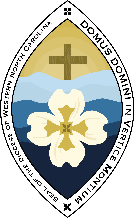 Application for License as a Eucharistic Visitor TO THE BISHOP OF WESTERN NORTH CAROLINA: I recommend and request that (please print very clearly) _________________________________, an adult, confirmed, communicant in good standing, be licensed as a Eucharistic VisitorA Eucharistic Visitor is a lay person authorized to take the Consecrated Elements in a timely manner following a Celebration of Holy Eucharist to members of the congregation who, by reason of illness or infirmity, were unable to be present at the Celebration. A Eucharistic Visitor should normally act under the direction of a Deacon, if any, or otherwise, the Member of the Clergy or other leader exercising oversight of the congregation or other community of faith.    I certify this person is qualified and trained in accordance with the Canons and the Diocesan Guidelines.  I will provide continuing supervision and training.  ____________________________________________________________________________
Clearly Printed Name of Member of Clergy
_____________________________________________________________________________ Signature of Member of Clergy _____________________________________________________________________________Name and Location of ParishI agree to conform to the Canons, the Diocesan Guidelines, and the direction of the Bishop and the Member of the Clergy in charge of the congregation where I am to serve, in the exercise of the ministry of a Eucharistic Visitor. _____________________________________________________________________________Signature of Person for whom this License is requested _____________________________________________________________________________Date of Application